Supplementary MaterialMicroRNA-21 overexpression promotes the neuroprotective efficacy of mesenchymal stem cells for treatment of intracerebral hemorrhageZhang Heyu1, Wang Yanzhe1, Lv Qing1, Gao Jun1, Hu Liuting1, He Zhiyi1,** Correspondence: Prof. He Zhiyi: hezhiyi0301@sina.comSupplementary DataSupplementary Material should be uploaded separately on submission. Please include any supplementary data, figures and/or tables. All supplementary files are deposited to FigShare for permanent storage and receive a DOI.Supplementary material is not typeset so please ensure that all information is clearly presented, the appropriate caption is included in the file and not in the manuscript, and that the style conforms to the rest of the article. Supplementary Figures and TablesFor more information on Supplementary Material and for details on the different file types accepted, please see here. Figures, tables, and images will be published under a Creative Commons CC-BY licence and permission must be obtained for use of copyrighted material from other sources (including re-published/adapted/modified/partial figures and images from the internet). It is the responsibility of the authors to acquire the licenses, to follow any citation instructions requested by third-party rights holders, and cover any supplementary charges.Supplementary Figures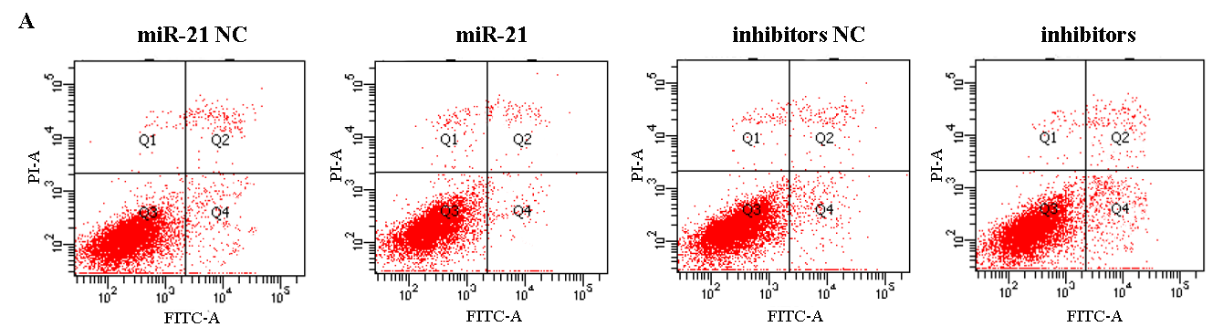 Supplementary Figure 1. Apoptosis rate of PC12 cells transfected with miR-21 mimics, miR-21 inhibitors and their corresponding negative control (NC).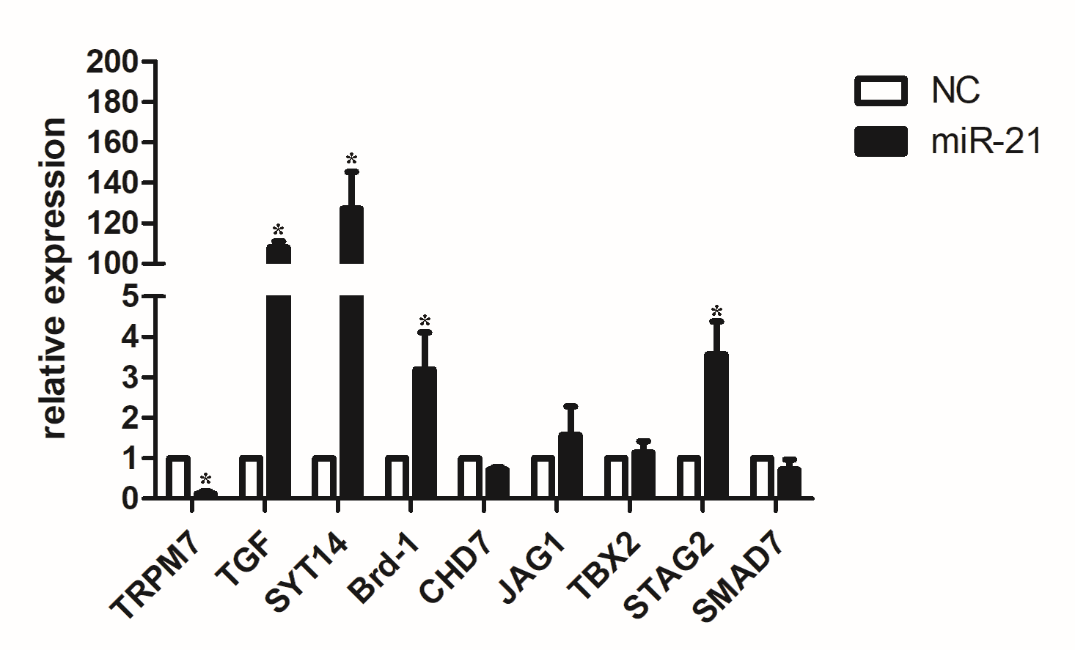 Supplementary Figure 2. Relative expression of potential target genes. 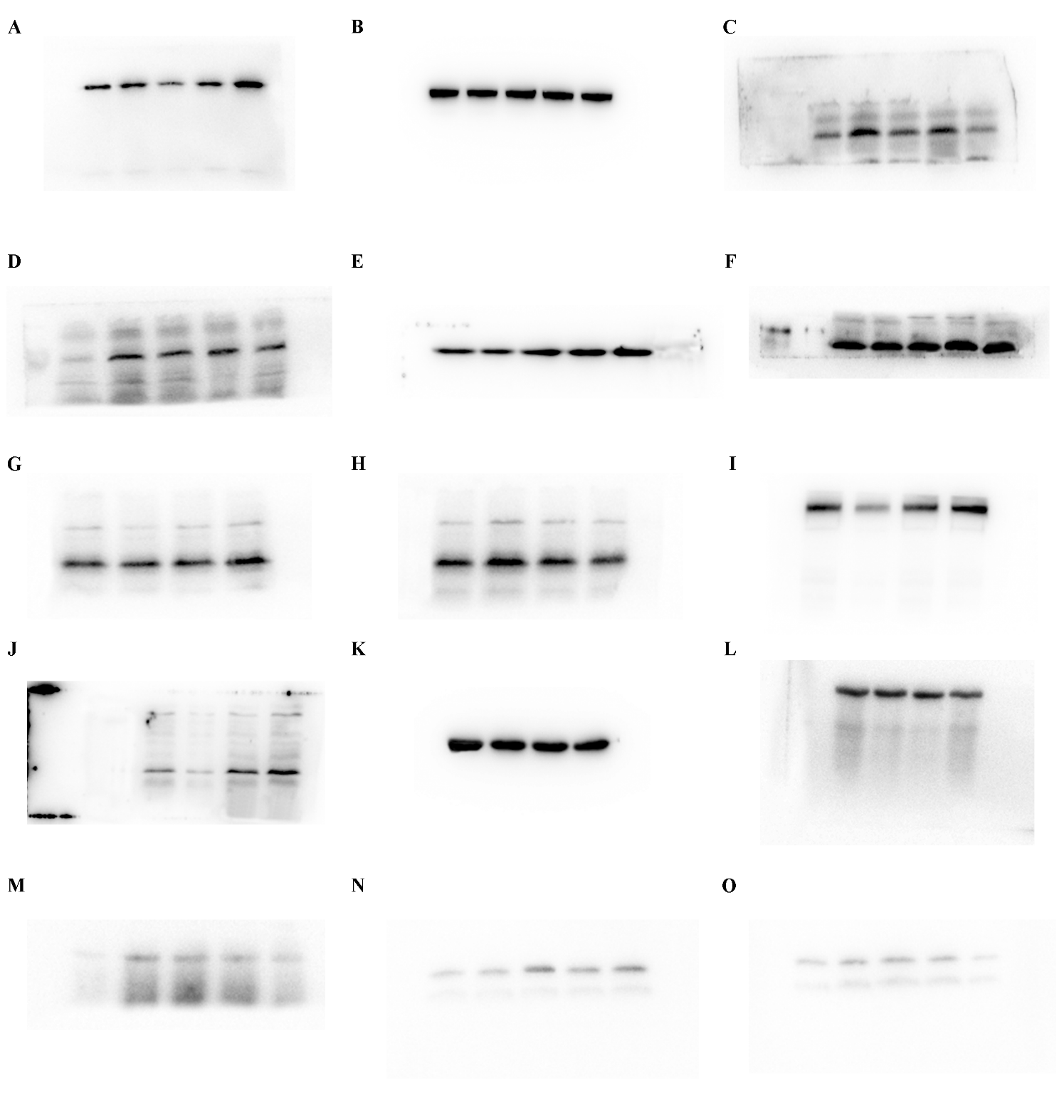 Supplementary Figure 3.Original Western Blotting. (A). Western blotting of cleaved-caspase 3. (B). Western blotting of β-actin. (C).Western blotting of MMP2. (D).Western blotting of MMP9. (E).Western blotting of TIMP1. (F).Western blotting of β-actin. (G). Western blotting of nucleus p65. (H). Western blotting of plasma p65. (I). Western blotting of p-IκB. (J).Western blotting of TRPM7. (K).Western blotting of β-actin. (L). Western blotting of Histone 3. (M). Western blotting of CD63. (N).Western blotting of CD9. (O). Western blotting of CD81.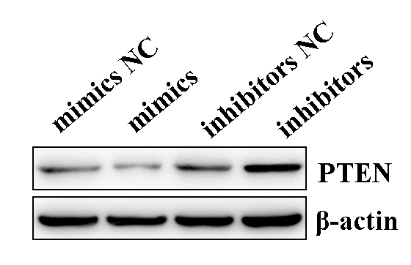 Supplementary TablesTable 1. The sequence of miRNA oligoesTable 2. The sequence of primersSequencemiR-21 mimics5’-UAGCUUAUCAGACUGAUGUUGA-3’5’-AACAUCAGUCUGAUAAGCUAUU-3’miR-21 inhibitors5’-UCAACAUCAGUCUGAUAAGCUA-3’miRNA negative control5’-UUCUCCGAACGUGUCACGUTT-3’5’-ACGUGACACGUUCGGAGAATT-3’miRNA inhibitors negative control5’-CAGUACUUUUGUGUAGUACAA-3’siRNA TRPM7(-3820)5’-GGCUCAGAAUCUUAUUGAUUU-3’5’-AUCAAUAAGAUUCUGAGCCUU-3’siRNA negative control5’-UUCUCCGAACGUGUCACGUTT-3’5’-ACGUGACACGUUCGGAGAATT-3’ForwardReversemiR-215’-TCGCCCGTAGCTTATCAGACT-3’5’-CAGAGCAGGGTCCGAGGTA-3’U65′-ATTGGAACGATACAGAGAAGATT-3′5′-GGAACGCTTCACGAATTTG-3′TRPM75’-TGCCATCTGAAGGAGGAACA-3’5’-ACTCTGCGACAGCCTCATCA-3’β-actin5′-TGTCACCAACTGGGACGATA-3′5′-GGGGTGTTGAAGGTCTCAAA-3′